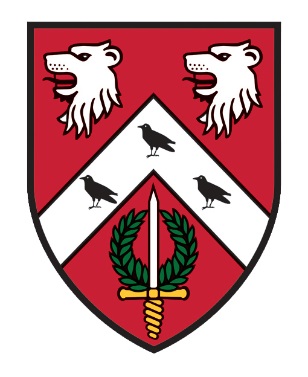 St. Anne’s CollegeCatering Department2022/23OPENING TIMESDining Hall	-	Monday – Friday		-	Breakfast 		– 08.00 – 09.30Lunch 		– 12.15 – 13.45Dinner	 		– 18.15 – 19.30                                Saturday & Sunday		-	Brunch 		– 11.00 – 13.00(On occasions these times may vary so please remember to keep checking your emails, the noticeboards in Hartland corridor or in the entrance to the Dining Hall)STACS	-	Monday - Friday		-	10.00 – 17.00Bar		-	Tuesday - Saturday		 -	19.00 – 23.00 (with 20 minutes “drinking up time”)To make purchases in the Dining Hall, STACS & Bar you will need to ‘top up’ your University card in advance (there is no overdraft facility on your card), using your SSO athttps://meals.st-annes.ox.ac.uk/meals/The screen will give you a choice of topping up your food account or your bar account*** STACSCOME DOWN AND CHECK IT OUT!Missed breakfast, or just wanting a coffee whilst working on your laptop, this is the place for you!We serve -Homemade Pizza with your choice of toppingsHomemade Panini, Baguettes and ToastiesOther items available are:-Hot & Cold Drinks, including wine and beers‘Barefoot Bakery’ Cakes  SnacksIf you have specific dietary requirements please ask a member of staff who will be able to help you.Payment can be either University card or debit/credit card.DATES FOR YOUR DIARY!MICHAELMAS TERMFormal Hall –	20th October 2022 (Wk2) 3rd November 2022 (Wk4) 	18th November 2022 (Wk6)	30th November 2022 (Wk8) Graduate CHRISTMAS DINNER (No Guests)	1st December 2022 (Wk8) UG CHRISTMAS DINNER (No Guests)HILARY TERMFormal Hall –	27th January 2023 (Wk2)	9th February 2023 (Wk4) FOUNDERS’ DINNER (No Guests)	24th February 2023 (Wk6)	9th March 2023 (Wk8)TRINITY TERMFormal Hall –	5th May 2023 (Wk2)	18th May 2023 (Wk4)	2nd June 2023 (Wk6)	15th June 2023 (Wk8) FAREWELL *** ONLINE MEAL BOOKINGGo to https://meals.st-annes.ox.ac.uk/meals/ on your PC or mobile phone QR code below.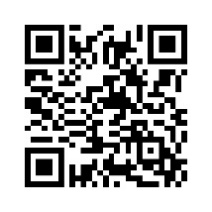 Meals available to book online are Formal Hall & Subject Family Events.The meal booking system allows you to book in for dinners up to ten days in advance and closes two days prior to the event at 11.00hrs.You are able to specify for each meal what type of meal is required ie meat, vegetarian, vegan or specify any other dietary requirements for both you & your guests.Up to 3 guests can be registered for Formal Halls. No guests are allowed to Subject Family Events.You will need to bring your University Card with you to dinner.  The system checks those attending the dinner have pre - booked.Please remember to request ‘with wine’ if required at Formal Hall and to book your seat on the table plan.